****D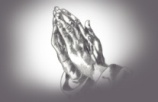 